Классный час «Победа в сердце каждого живёт» (7 класс)  8 мая 2013 годЦели: - воспитание чувства патриотизма, гордости за свою страну и малую родину, за соотечественников;- воспитание уважения к пожилым людям: ветеранам войны, труженикам тыла – участникам великой Победы, чувства гордости за народ-победитель;- развитие творческих способностей обучающихся.Оборудование: компьютер, проектор, экран, презентацииХод классного часа: (1 слайд –мирное лето 45)Был летний воскресный день 22 июня. Ласково светило солнце, согревая землю своими лучами. Шептались друг с другом камыши. Птицы пели на все голоса. Люди просыпались, строили планы на выходной день. Ничто не предвещало беды. И вдруг … (Звучит голос Левитана – сообщение о начале войны) (слайд 2 - Левитан) (слайд 3- война)4 часа утра 22 июня 1941 года.Уже сражалась Брестская крепость, уже фашисты бомбили Киев, Львов, Минск, по дорогам страны уже шла война.1418 дней и ночей были яростной борьбой со злом ради торжества добра!Сегодня мы оглядываемся на те сороковые – роковые, на трагические, огненные, горькие 4 года войны, и хочется сказать:           Поклонимся великим тем годам!           Поклонимся живым и мёртвым, бессмертным и бесстрашным, и тем, кто принял бой на рассвете 22 июня 1941 года, и тем, кто, пройдя через всю войну, добил врага там, откуда война началась – в поверженном Берлине. (слайд 4- подвиги, концлагеря)   Тем, кто шёл в бой за Родину, выстоял и победил ….Тем, кто был сожжён в бухенвальдских печах,Тем, кто на речных переправах шёл, словно камень, ко дну.Тем, кто навеки, безымянный канул в фашистском плену,Тем, кто ради правого дела сердце был отдать готов,Тем, кто под машины ложился вместо понтонных мостов.Всем тем, кто ушёл в бессмертие и победил, посвящается наш урок.Давайте почтим память всех погибших за Родину минутой молчания.( Минута молчания). (слайд 5- военные действия) Всё дальше и дальше от нас годы войны. Прошло много лет с тех пор, как отгремели последние залпы. Путь к Победе был трудным и долгим. Тысяча четыреста восемнадцать дней и ночей. И каждый из них - это кровь и смерть, боль и горечь утрат, гибель сынов и дочерей нашей Родины, радость больших и малых побед.Наше поколение родилось под мирным небом. И о войне мы знаем понаслышке: от дедушек, мам, да ещё из книг и фильмов. ученик:Мы не знали тех дней. Нам об этом поведали,
Как в суровые годы самой страшной жестокой войны
Из-за парты на фронт уходили девчонки, мальчишки,
Не дождавшись своей восемнадцатой юной весны.
Мы не знали войны. Мы увидели это с экрана:
Во весь рост над окопом поднялся безусый комбат,
На его голове кровоточила страшная рана,
Но повёл он в атаку за высотку таких же ребят.
Землю рвали снаряды, и горела она под ногами,
Раскалившийся воздух рассекал страшный дождь из свинца.
С громким криком “ура”, пролетевшим с тех пор над годами,
Шёл в атаку комбат до последней черты, до конца.
Мы не знали тех дней. Как ликующий голос Победы,
Разлетаясь над миром, входил в каждый дом.
Мы не знали войны, - Нам об этом поведали деды.
Мы счастливые все потому, что родились потом.Война. Слово короткое, но страшное.Невозможно и представить, что чувствуют и как живут со своими страшными воспоминаниями участники и очевидцы событий шестидесятивосьмилетней давности. Великая Отечественная война. Ведь никто никогда не вправе забыть историю. Время не изгладит из памяти народа ту страшную войну,- самую тяжёлую и жестокую из всех войн в истории нашей страны. Пока живут среди нас ветераны войны, мы должны преклоняться перед их мужеством, героизмом, стойкостью. А их, к сожалению, становится всё меньше и меньше.Война. Это страшное слово мгновенно облетело все крупные и малые селения, никого не обошло стороной. Не обошла стороной эта весть и наши сёла. Война беспощадно вторгалась в детство, калечила юность, повергала в отчаяние стариков. Многие жители наших сёл участвовали в боях на фронтах Великой Отечественной войны. Давайте вспомним их имена: (слайд 6- фронтовики)(Рассказы ребят, что им поведали их деды.)  (слайд 7 –маленькие дети)Родился он и подал голосок — как будто он окликнул всю планету, И шумная волна ушла в песок, и стихло море, и застыли ветры...И в наших лицах удивленья нет, что чудо величайшее природы, Которому пройти огни и воды, беспомощным рождается на свет.(слайд 8 – гибель детей на войне)Нет ничего дороже на Земле, чем улыбка ребенка. Ребенок улыбается, значит, светит солнце, мирно колосится поле, не звучат взрывы, не горят деревни и города.Что может быть страшнее смерти ребенка? Смерти бессмысленной и жестокой, смерти от руки взрослого, призванного самой природой защищать и растить дитя.Дети, фотографии которых мы с вами сегодня видим, не допели и не доиграли, их улыбки были стерты бесчеловечностью и жестокостью войны в самом начале их жизни. Учитель: Есть события, значение которых не тускнеет от неумолимого бега времени и которые по прошествии десятилетий не стираются из памяти людей. Напротив, временной разрыв с возрастающей силой подчеркивает их величие и определяющую роль в мировой истории. Память об этих событиях неподвластна времени - бережно хранимая и передаваемая из поколения в поколение, она переживает века: это не просто свойство человеческого сознания сохранять следы минувшего, память- это связующее звено между прошлым и будущим.Сегодня хочется от всей души поздравить каждого и всех с шестидесятивосьмилетием Великой Победы. Этот день память о тех, кто пал смертью храбрых на полях брани. В наших сердцах всегда будет жива память о тех, кто погиб на той безжалостной, суровой войне, о тех, кто живёт рядом с нами.(слайд 9 – вечный огонь)Всё помнится, ничто не забыто,
Всё помнится, никто не забыт,
И днём и ночью в чаще из гранита
Святое пламя трепетно горит.27 миллионов жизней унесла та война. Но эти жертвы не были напрасными, фашисты были разбиты. (слайд 10 – победный салют 45 года)9 мая 1945 года Берлин, последний оплот фашизма, пал. Все небо взорвалось салютом долгожданной победы.В девятый день ликующего мая, Когда легла на землю тишина,Промчалась весть от края и до края: Мир победил! Окончена война!Звучит голос Левитана – окончание войны.  ученик Болят и ноют фронтовые раны, Которыми отметила война..
Мы с вами, дорогие ветераны! Вам кланяется вся наша страна! И та страна, где новые границы, И та, что всё живёт у нас в сердцах…
А мы листаем памяти страницы и вспоминаем эту боль и страх,Что принесла война всем нашим семьям…
А вы, круша чудовище - врага, Спасли свою страну от разрушенья…
Цена Победы… Как ты дорога! Вы кровью за Победу заплатили.
Об этом будем помнить мы всегда! И своим детям память мы привили о людях, спасших наши города.Болят и ноют раны фронтовые… Увы, всё тяжелей ходить ногам…
Мы с вами, ветераны дорогие! Мы снова низко кланяемся вам!(слайд 11 – ветераны войны в День победы)Если эта беседа заставила кого-то задуматься о смысле жизни, о людях, которые окружают, любят и берегут нас, значит, не напрасно прошло время. Так радуйтесь солнцу, любите жизнь и творите добро.С наступающим праздником Великой Победы!Юрий Борисович Левитан (19 сентября (2 октября) 1914 — 4 августа 1983)) — диктор Всесоюзного радио с 1931, диктор Государственного комитета Совета Министров СССР по телевидению и радиовещанию, народный артист РСФСР (1973), народный артист СССР (1980); обладатель редкого по тембру и выразительности голоса.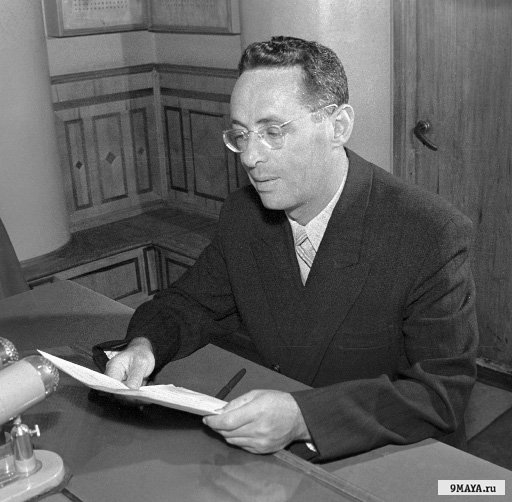 Отец Левитана работал в артели портным, мать была домашней хозяйкой. К поэзии, театру, пению его приобщил дядя. В годы Великой Отечественной войны 1941—1945 читал сводки Совинформбюро и приказы Верховного Главнокомандующего И. В. Сталина, и его голос стал известен каждому жителю СССР.